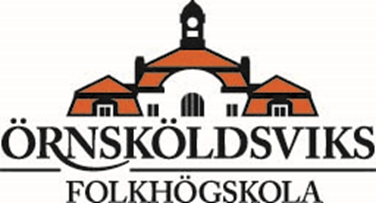 Hälso- och friskvårdscoachÖrnsköldsviks folkhögskolaHälso- och friskvårdscoach är en 1-årig utbildning. Vid godkänd kurs finns möjlighet att certifieras som personlig tränare och kostrådgivare via Branschrådet för Hälsa i en separat certifieringskurs.Hälsa och coaching är en stark trend i samhället. För att möta upp efterfrågan erbjuder vi en utbildning med många spännande ämnen med ett helhetsperspektiv av hälsobegreppet. Utbildningen till Hälso- och friskvårdscoach sker i samarbete med etablerat gym.MålgruppVi riktar oss till dig som: är intresserade av människan som helhet och vill coacha människor mot bättre hälsavill få verktyg att inspirera och entusiasmera som coachser möjlighet att integrera kunskaper från ditt nuvarande yrke Utbildningens övergripande målEn hälso- och friskvårdscoach ska efter fullgjord utbildningha en helhetssyn på människanha kunskaper om folkhälsobegreppetha fått verktyg för att coacha människor till livsstilsförändringha fått kunskaper för att kunna certifiera sig till personlig tränare (PT) och kostrådgivare utifrån Branschrådet för Hälsas kriterier.Branschrådet för Hälsa (BFH)Branschrådet för Hälsa har till syfte har till syfte att tydliggöra och höja kvaliteten inom folkhögskolornas hälsorelaterade utbildningar och stärka kursdeltagarnas konkurrenskraft inom hälsobranschen. Branschrådet för Hälsa (BFH) kvalitetssäkrar, samordnar och utfärdar certifieringar inom kostrådgivning, massage och personlig träning (PT).KursplanAnatomi/FysiologiAnatomi är läran om kroppens delar, och fysiologi beskriver kroppens funktion. Dessa två områden behandlas ofta samtidigt.  Kunskap i anatomi och fysiologi är en förutsättning för att kunna diagnosticera problem med rörelseapparaten och andra kroppsliga besvär.Mål:		Behärska kroppens grundläggande anatomi, med betoning på rörelseapparaten och matspjälkningssystemetKunna namnge skelettet och muskulaturen på svenska och/eller med medicinska namn Känna till kroppens övriga organsystemFörstå elementär fysiologi Känna till kroppens vanligaste skador.Moment: rörelseapparatencirkulationenrespirationennervsystemetendokrina systemetmatspjälkningsystemetskador på muskler och skelettredovisningarföreläsningar Kurslitteratur: Anatomi med rörelselära och styrketräning – Rolf Wirhed ISBN 9197078115Människokroppen – Haug, Egil  ISBN 9147084359Skador inom idrotten – Petterson/Renström ISBN 9151839954Muskler - Marcus Eng ISBN 9789186323431 SISU IdrottsböckerAktuella föreläsningar, kompendier och artiklarTräningsläraTräningslära handlar om att förstå de processer och metoder som leder till 
prestationsförbättring och ökad kroppsmedvetenhetMål:	Att kunna förstå energiprocessen vid fysiskt arbeteAtt känna till de fem fysiska grundegenskapernaAtt känna till träningsmodeller för kondition och styrkaAtt kunna konstruera träningsprogram Att bli godkänd på Gyminstruktörsutbildningen	Moment:	Uppleva olika former av motionsaktiviteter Idrottsfysiologi och allmän träningsläraDelta i aktiviteter utifrån de fysiska grundegenskapernaGenomföra fysiska tester som mäter allmän fysisk kapacitetLära sig praktiskt ledarskapGyminstruktörsutbildningen med rörelseanalys Kurslitteratur: Träna din kondition - Forsberg, Holmberg, Woxnerud, ISBN: 978-91-88941-28-2Häften ur en träningsserie från Sisu IdrottsböckerAktuella föreläsningar, kompendier och artiklarKost och näringsläraNäringslära är den vetenskap som studerar förekomsten av näringsämnen och kroppens omsättning och upptag av dessa (metabolism). Den behandlar också sambandet  mellan  matvanor-hälsa-miljö och prestationMål:Att få grundläggande kunskaper i näringslära och måltidsplaneringAtt få kunskaper om sambandet mellan matvanor, hälsa, miljö och våra vanligaste folksjukdomarAtt få kunskaper om kost vid prestationAtt få metoder för att kunna jobba med kostrådgivningMoment:Näringslära – energi, fett, proteiner, kolhydrater, vitaminer och mineralerKost och näringsrekommendationer för olika målgrupper (NNR 12)Kostregistering med näringsberäkning och måltidsplanering Kost i samband med prestationLivsmedel och hälsaSambandet mellan matvanor och hälsa/folksjukdomarVegetarisk och ekologiskmatTillsatser och allergier                Praktisk matlagning.KostrådgivningLitteratur:Näring och hälsa – Ulla Johansson, Studentlitteratur, ISBN: 978-91-44-01972-7Näringslära för personliga tränare och kostrådgivare – Anki Sundin, NGRUPPEN förlag, ISBN 978-91-7437-936-5Uppladdningen – AXA bra mat från lantmännenAktuella föreläsningar,  kompendier, appar och artiklarFolkhälsaFolkhälsovetenskap syftar till att studera faktorer som kan förbättra hälsan hos befolkningen. Den fokuserar bl.a. på orsakerna till sjukdomsförekomsten utifrån samhällsvetenskapliga och medicinska perspektiv med syfte att hitta modeller att förebygga ohälsa samt öka livskvaliteten och hälsa.Mål:Att få kunskaper om det tvärvetenskapliga området folkhälsa ur ett hundra årigt perspektivAtt förstå hälsans sociala villkorAtt få insikt och en kunskap om de nationella folkhälsomålenAtt få praktiska kunskaper om hur folkhälsoarbetet är uppbyggt i Örnsköldsvik och VästernorrlandMoment:BegreppsdefinitionerHundraåriga perspektivetBiomedicinHälsoarbete med individen i fokusHälsans sociala villkorEpidemiologiEkonomi – att värdera insatser för hälsanFolkhälsa som politikområdeHälsans bestämningsfaktorerUtifrån all kunskap om folkhälsa, var hamnar vi HFC:are i det ?Fyss och FaR utbildning via SISU IdrottsutbildarnaHälsoekonomi på individ-, organisation- och samhällsplaneringSkapa egna ”satsningar/projekt”Litteratur:Folkhälsa som tvärvetenskap - Ingemar Andersson/Göran Ejlertsson ISBN:978-91-44-04009-7Sveriges elva folkhälsomål - Statens folkhälsomyndighet (www.folkhalsomyndigheten.se)Aktuell föreläsningar, kompendier och artiklarHälsopedagogikKursen beskriver strategier och tekniker som visat sig vara effektiva i arbetet med att hjälpa människor att förändra beteende, och uppmuntra till bland annat fysisk aktivitet eller livsstilsförändring.Mål:Att få insikt och en kunskap om en övergripande modell för beteende – och livsstilsförändringAtt få kunskaper som gör dig tryggare din roll som PT och/eller KostrådgivareMoment:BeteendeförändringEn teoretiskmodell för livsstilsförändringMotivation och self-efficacyHälsovägledningSamtalsträning/Case/klientpraktikLitteraturMotivation för motion, Hälsovägledning för ökad fysisk aktivitet – Johan Faskunger och Kailla Nylund ISBN:9789187745058Aktuell föreläsningar, kompendier och artiklarSamtalsmetodikOhälsosamma levnadsvanor är ett omfattande problem som kan leda till sjukdom, sänkt Livskvalitet och tidigare död för människor. Det ligger i Hälso- och friskvårdscoachen yrkesfunktion att identifiera och aktivt förebygga hälsorisker samt vid behov motivera till förändrad livsstil. En modern och evidensbaserad metod är Motiverande samtal. MI-metoden har ett brett användningsområde, är flexibel att kombineras med andra strategier för livsstilsförändringar och innehåller en kommunikationsstil som efterfrågas av coacher.Mål:Att lära sig motiverande samtal som metod för att coacha personer i deras livsstilsförändringMoment:Vad är motivarande samtalEngagera, den grundläggande relationenFokusera, den strategiska riktningenFramkalla, förbereda förändringPlanera bron till förändringUtvärderingSamtalsträning/case/klientpraktikKurslitteratur:Motiverande samtal – William R. Miller och Stephan Rollnick  ISBN:978-91-27—13539-0Aktuella föreläsningar, kompendier och artiklarBeteendevetenskapBeteendevetenskap är ett ämne som ger svar på många frågor. Det kan vara frågor som rör vårt inre, vem vi är , vilka värderingar man har, vad man vill i livet och vilken värld man lever i. Vi kommer att behandla frågor om sådant man fruktar och hur man hanterar sina rädslor. Hur man umgås med andra, hur man hanterar sina relationer och hur man löser de konflikter som livet ställer en inför är andra delar som vi behandlar Mål:Är att känna till hur människan i samspel med sin omgivning utvecklas med utgångspunkt från sina biologiska, psykologiska och sociala förutsättningar. Detta grundas på olika teoribildningar inom psykologi, pedagogik och sociologi. Moment:Identitet – vem är jag?Känslor – styr vårt handlandeBehov och motivTänkande, språk och minneVarseblivning – hur får vi information om omvärldenPsykologiska problemKriser och katastroferPsykoserMänniskan i ett föränderligt samhälleTeoretiska perspektiv på psykologinPraktiska övningarKurslitterturPsykologi-om varför vi tänker, känner och handlar som vi gör, Maare Tamm, ISBN: 978-91-44-08151-9, StudentlitteraturAktuella föreläsningar, kompendier, artiklar och filmade inslag.LedarskapÄr ur ett organisatoriskt synsätt ett speciellt beteende som människor utövar i avsikt att påverka andras tänkande, inställning och uppförande. Ledarskap kan ses som det beteende som kommuniceras gentemot andra i ett socialt system. Ledarskap är att föra någon eller några från start och framåt på deras väg av utveckling/prestation eller mål.Mål:Är att du tillägnar dig grundläggande kunskaper som ger dig förutsättningar för att utvecklas till en trygg, positiv och självständig PT eller kostrådgivare för alla åldrarMoment:SocialisationUtveckling - vår fysiska och psykiska utvecklingUtvecklingsnivåLedarstilarLedaregenskaperTalangNivåanpassningBehovVår fysiska och psykiska utvecklingPraktiska ledarskapsövningar - lekarKurslitteratur:Handbok för Hälsoinspiratörer, Gunnar Andersson/Tommy LjuseniusISBN: 978-91-86323-45-5 SISU IdrottsböckerSalutogent ledarskap – för hälsosam framgång, Anders Hanson, ISBN: 978-91-7091-230-6, Fortbildning ABAktuella föreläsningar, kompendier och artiklarCoachingGod hälsa vill vi alla ha, men det är inte så lätt att förbättra den på egen hand. Det handlar om så mycket mer än att bara träna på gym. Hela din livsstil påverkas, vad du äter, dina relationer, hur du sover och hur du arbetar. Ett bra sätt är att ta hjälp av en coach som hjälper dig att se helheten och hur du kan förändra din situation. Tillsammans kommer vi fram till hur just du ska gå tillväga.Mål:Syfte är att du tillägnar dig grundläggande kunskaper som ger dig förutsättningar för att kunna coacha individ som grupp till livsstilsförändringar och en bättre hälsa Moment:Att arbeta med hälsopromotionTesta olika verktygVad är vår roll som HFC:are?Hur ser vårt samhälle ut idag ?Motivation, hur skapar vi det ?Mental förändringLösningsfokuserat förhållningssättHälsocoaching på företagLekar i alla formerKurslitteratur:Det löser sig – Hälsocoaching för livsstilsförändring, Kamilla Nylund/Johan FaskungerISBN: 91-85138-79-7 SISU IdrottsböckerHälsa & Hälsopromotion – Med fokus på individ-, grupp- och organisation,Jan Winroth/Lars-Göran Rydqvist,  ISBN: 978—91-85433-35-3 SISU IdrottsböckerAktuell föreläsningar, kompendier och artiklarNatur, kultur och hälsaInom forskningen samlas allt mer kunskap om naturens positiva effekter på vår hälsa, såväl fysiskt som psykiskt. Allt fler verksamheter använder denna kunskap, men fortfarande finns en stor potential för att använda naturen mer i hälsofrämjande syfte.Mål:Du får kunskaper om naturens och kulturens läkande förmåga i det hälsofrämjande arbetet. Se möjligheter att använda friluftslivet integrerat med den kommande yrkesrollenFå en ökad förståelse kring vårt kulturella arvMoment:Vi lär oss friluftsliv i Höga Kusten området, med vandringar, paddling i åar och skärgård, klättring i berg och ned i grottor plus turåkning och långfärdsskridskor på vintern.Grundläggande kunskap inom flora och faun-med fokus på den norrländska faunaFysisk aktivitet och natur på receptKurslitteraturtipsUnder uppdatering 2016PraktikMål:Att få inblick i hur det är att arbeta inom denna sektor och lära känna såväl problem som möjligheter.Att få möta såväl personal som de människor verksamheten riktar sig tillAtt ta reda på vad som krävs av dem som arbetar inom den aktuella sektorn och de utbildningsmöjligheter som finns därefterSe vilken pedagogik man arbetar efter, vilken människosyn står man för och hur arbetar man för att utveckla denMoment:Klientpraktik under vårterminen i sammarbete med Landstinget/Pulsen och Örnsköldsviks kommun/ÖKAUppföljning och erfarenhetsutbyte i klassenÖvrigtVi besöker och närvarar vid skolans olika kulturutbud så som diktläsning, teatrar, konstutställning mm